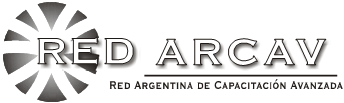 Administración RuralMODULO 1: INTRODUCCION A LA ADMINISTRACION RURAL1.1- Qué debe hacer un empresario agropecuario1.2- Funciones del administrador agropecuario1.3- El proceso de toma de decisiones1.4- Tipos de riesgos en agricultura1.5- La Administración: desde su origen hasta nuestros días1.6- La Actividad  Humana Organizada1.7- Organización1.8- Información1.9- La organización como sistema de informaciónMÓDULO 2: PLANEAMIENTO AGROPECUARIO2.1- Planeamiento estratégico y sus instrumentos2.2- Planeamiento táctico y sus instrumentos2.3- Planeamiento operativo y sus instrumentos2.4- Los problemas en el planeamiento2.5- Algunos conceptos utilizados en planeamiento2.6- Algunas particularidades del planeamiento agropecuario2.7- El proceso de planeamiento2.8- Otras formas de planeamiento2.9- Determinación de métodos y tiempos: ingeniería de métodos y tiempos2.11- La programación y sus herramientas para la producción agropecuaria2.12- Control. ConceptoMÓDULO 3: TEORÍA DE LA EMPRESA EN EL CASO PARTICULAR DE LA EMPRESA RURAL3.1- Función de Producción – Relación Insumo – Producto3.2- Relación Insumo – Insumo3.3- Capital Agrario3.4- Costos Agropecuarios3.5- Valuación de los Bienes3.6- Distintas agrupaciones conceptuales de costos3.7- Unidad Económica Agropecuaria (UEA)3.8- Administración rural. Planeamiento3.9- formulación del modelo de la empresa ruralMÓDULO 4: INSTALACIONES Y MAQUINAS. CONCEPTO DE COSTOS4.1- La determinación de los costos estimativos.4.2- Incidencia de los insumos en el costo4.3- Valuación de los insumos4.4- Costo de oportunidad4.5- Valuación de los insumos durables4.6- Valuación de los productos4.7- Gastos de conservación y reparaciones4.8- Amortización4.9- ¿Por qué incluye intereses el costo?4.10- La tasa del interés4.11- Presupuestos parciales. Concepto4.12- Costo directo e indirecto en presupuestos parciales4.13- Costo directo e indirecto en presupuestos de actividades4.14- Costo fijo y costo variable4.15- Reglas prácticas para el cálculo de presupuestos parciales4.16- Costos de producciónMÓDULO 5: MERCADO DE GRANOS5.1- Argentina como productor y exportador5.2- Capacidad de despacho de los puertos5.3- Hidrovías del Mercosur5.4- Evolución histórica de la comercialización agrícola en Argentina5.5- Funcionamiento y Organización del comercio de granosMÓDULO 6: PRODUCCIÓN CÁRNICA Y LÁCTEA EN ARGENTINA6.1- Introducción6.2- Producción Cárnica6.3- Carne vacuna6.4- Peso mínimo de faena6.5- Control del registro de exportación6.6- Cuota Hilton6.7- Precios6.8- Estructura de la cadena avícula de carne6.9- Producción láctea6.10- Marco regulatorio6.11- Plan estratégico de la cadena láctea argentinaDuración: 6 meses